Katie's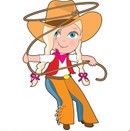 Campfire Dinner MenuAppetizers					Dinner PlatesWild West Shrimp			7.99			         Comes with 2 sides & salad. 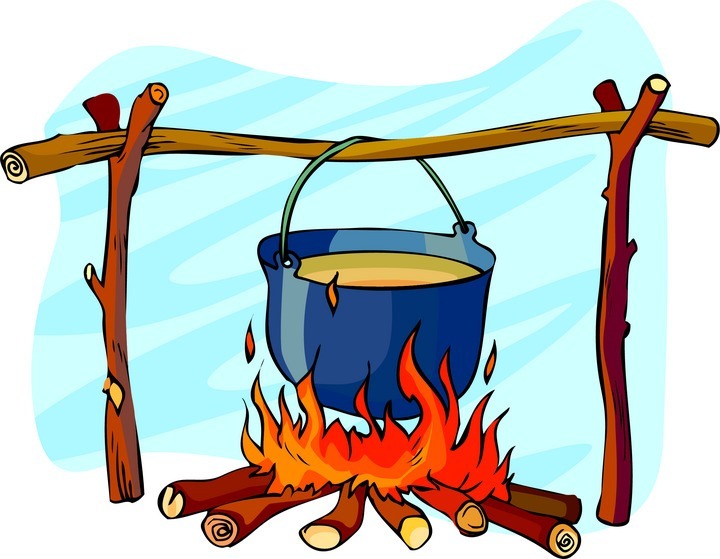 Pound of Grilled Shrimp mixed with our 			Chop Steak				 9.50Peppers and Jalapeno slices.  Served			9oz Angus Beef with mushrooms, onions, with Ranch.						Peppers.Texas Tonion			6.90		Roast Beef				  8.50Breaded Onion Straws served with our			Pork Tenderloin with Gravy	  9.85Campfire Sauce.						Chicken Fried Steak with Gravy  9.85Chips and Salsa			3.99		Chicken Strips (4)			  9.99	  *Okra					3.75		Chicken Fried Chicken		  8.99	*Onion Rings			4.20		8oz Grilled Chicken		  8.99*Fried Cauliflower			3.75		Red Rock Shrimp			  8.99*Fried Mushrooms			4.20		1 ½ pounds Grilled shrimp mixed with our 6 pepper *Fried Green Beans		3.75		seasoning, jalapenos, peppers, and onions.*Fried Jalapenos 			3.75			  Combo Roundup		           8.50				SidesPick any three with an asterisk!				Mashed Potatoes & gravy 		1.95 							Green Beans 				1.50Slim Pickin’s			Corn					1.50               Under 500 calories		 French Fries				1.95Grilled Chicken		             7.50		Baked Potato (add 1.80 for loaded)  	1.95Served with Steamed Vegetables. 520 Cal			Coleslaw				1.957oz Chopped Sirloin 	         8.99		Potato Salad 				1.95With Red Potatoes, Peppers, Onions, & grilled 		Cottage Cheese				1.95mushrooms. 510 Cal					You may choose Okra, Onion Rings, Fried Cauli,Grilled Shrimp 			7.50		Fried Mushrooms, Fried Green Beans, or Grilled and served with Steamed vegetables.			Fried Jalapenos for an additional 1.75 each490 CalKatie’s Lunch Corral Sandwich Board & Fresh Angus Burgers (hand cut in house)	All Sandwiches are served with French Fries.	Add extra $.05 each for lettuce, tomato, onion, or pickle.  Add $1.50 extra for 1 piece of Bacon.  Pepper Jack cheese is $1.00.  Add cheese $.75	Grilled Cheese				5.00		Hamburger				7.15BLT 					5.99		Double Hamburger			8.75Ham & Cheese				6.50		Cheeseburger				7.90Chicken Strips (3)			7.35		Double Cheeseburger			9.20Buffalo Chicken Strips (3)		7.90		Swiss Mushroom 			8.25Chicken Fried Steak			8.49		Rodeo Burger				9.49Tenderloin				8.49		Smothered in cheese, BBQ sauce, Bacon, Reuben					7.20		Patti Melt				8.65Grilled or Fried Chicken 		8.49		Wild West Burger			9.49Comes with Swiss cheese.					Smothered in pepper jack, BBQ sauce, BaconPhilly Steak 				7.99		& fried jalapenosOnions, Peppers, Swiss Cheese				Black and Bleu Burger			8.65Turkey Club				8.90		6 pepper seasoning & bleu cheeseSmoked Turkey & Ham piled high with 			The Big D Burger		            11.99Bacon, lettuce, tomato, & cheese				One pound of Angus as a double with bacon, 	Salads & Wraps			onion, lettuce, tomato, pickle, Pepper jack &Choice of Dressings: Ranch, Fat Free Ranch                        	American cheese, & one onion RingFrench, Italian, Honey Mustard, Poppy seedBalsamic Vinaigrette, Bleu cheese, 1000 islandSide Salad				3.99Chef Salad (Ham & Roast)		8.50Fried or Grilled Chicken Salad		8.50	               Hot Open Faced SandwichSmoked Meat (Turkey & Ham)		8.50		Served with meat cut atop of mashed potatoes, bread The Cruncher Salad			8.50		and smothered in gravy.Chicken breast, grapes, feta cheese, walnuts,		Chicken Fried Chicken, Roast Beef, Tenderloin, Cranberries, raisons, & apples				Chicken Fried Steak, or Hamburger Turkey Twist				8.50				     8.90		Turkey, bacon, sliced almonds, red onion, & feta				DrinksBLT Wrap				4.75		Pepsi, Diet Pepsi, Dr. Pepper,		1.90 Chicken Wrap				6.25		Pink Lemonade, Root Beer, Mountain Dew, Fried or Grilled Chicken 					Sierra Mist, Diet Dr. PepperFajita Wrap				6.25		Tea (Sweet or Regular)			1.75Steak or Chicken, peppers, onions, cheese			Check out our iced coffee & cappuccino’s! Ask Buffalo Chicken Wrap			6.75		your server for flavors!! Wrap with a side			8.90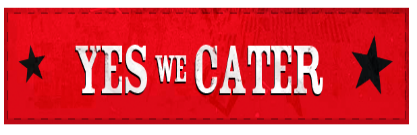 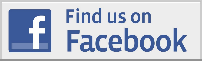 Eating raw or undercooked food may cause food borne illness 		Katie’s BreakfastAll Omelets & Combo’s come with your choice of hashbrowns or cottage fries, & toast, biscuit, ¼ order biscuit & gravy, or a medium cake. All Skillets come with potatoes mixed in it so you choose your bread choice only.     Breakfast Favorites 				   Combo’s The Workin Man		7.45			1 egg				4.002 cakes, 1 egg, bacon or sausage				2 egg				4.75The 1-2-3 Meal 			5.50			Bacon or sausage		6.501 egg, 2 bacon or 1 sausage or ½ ham, 			Ham				7.25& 3 mini cakes or 1 pc French toast				Tenderloin with gravy		8.95The Little Guy			7.30			Chicken Fried Steak with gravy 	8.95½ order biscuits & gravy, potato choice,			9oz Chopped Sirloin 		8.95And bacon or sausageThe Big Boy			8.95				      OmeletsFull order of biscuits and gravy, potato			Philly Steak 			7.50Choice, & bacon or sausage				Western			7.50The Little Lady			4.10			Ham & Cheese			7.00¼ order biscuits & gravy, ½ potatoes,			Bacon & cheese			6.75	½ bacon or sausage					Sausage & cheese		6.75							Veggie & cheese		6.75Breakfast Sandwiches			Cheese 				5.50Add cheese .75. Comes on white, rye,				       SkilletsWheat, muffin, or biscuit				Chuckwagon			7.50Egg only			2.50			Steak, peppers, onion, tomatoes, Bacon or Sausage with egg	3.95			Egg whites, hashbrownsHam & egg			4.60			Tater Roundup			8.20	Biscuits & Gravy				Ham, bacon, sausage, onion, peppers, full order (2)			4.10			Scrambled egg, taters, cheese½ order (1)			2.95			South of the Border		8.20¼ order (1/2)			1.65			Steak, peppers, onions, jalapenos, Cakes & More					Taters, scrambled egg, cheese1 cake				1.50			Breakfast Burrito		7.502 cakes				2.75			Comes with side of potatoes 3 cakes				3.25			½ French toast (2pc)		2.75				       Full French Toast (3pc)		3.50			 Cinnamon roll			3.00			Oatmeal			2.50       208 S. State Rt C	Peculiar, MO 64078	816-779-1005Grits				2.75												 Eating raw or undercooked food may cause food borne illness		Side Items & Ala Carte				       DrinksBacon or Sausage		2.80		Coffee 						1.45Ham				3.10		Tea (Sweet or Regular)				1.75Potatoes			1.95		Pop		Kids   1.25		Reg	1.90Egg				1.10		Pepsi, Diet Pepsi, Dr. Pepper, Diet Dr.Pepper, Toast				1.25		Mountain Dew, Root Beer, Pink lemonade, Sierra MistMuffin				1.45		Cappaccino (check for flavors)			1.95Fruit Cup			1.95		Iced Coffee					1.95Applesauce			1.95		French Vanilla, Mocha, CaramelPeanut Butter			  .75		Milk						1.35Sour Cream			  .75		Chocolate Milk					1.80Jalapenos			  .75		Juice						1.50Cheese				  .75		Tomato, apple, grape, orangeBowl Gravy			  .95		Hot Chocolate					1.50Mushrooms			1.50Salsa				  .75Brown Sugar			  .75Senior MenuAny MEAL (not single item or ala cart) can be made into a Senior meal.  All Senior Meals are $1.25 OFF the regular priced menu.  Available for breakfast, lunch,or dinner.  Shootin ya Straight!Splitting mealsWe do not allow meals to be split unless you upcharge for $2.00. Thanks for understanding!Discounts10% discount to all School Staff, Veterans, Police, Fire, & EMT.CateringKatie’s offers CATERING that can be delivered or picked up! Any size from 10-500. Please check out our catering menus! Personalized Menus are also available to fit your occasion.Right to Refuse ServiceAt Katie’s we ask you to treat all employees and other customers as you would treat your momma!  If you get rowdy we do have the right to show you the door! All kids’ meals come with a small kids drink. Free refills on tea, lemonade, or soda only.  12 & under only.   Breakfast         3.10				Lunch & Dinner	3.50Kids cake, 1 egg, 2 bacon or 1 sausage				1 chicken strip & fries		1 pc French Toast, 2 bacon or 1 sausage				2 chicken strips & fries		4.10¼ Biscuit & Gravy, 2 bacon or 1 sausage				Hamburger & fries 		Toast, 1 egg, 2 bacon or 1 sausage				Grilled Cheese & fries		Applesauce or fruit cup, 1 egg, toast				Grilled Ham & cheese & fries 									Cold Turkey & cheese & fries 	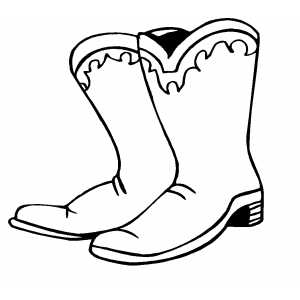 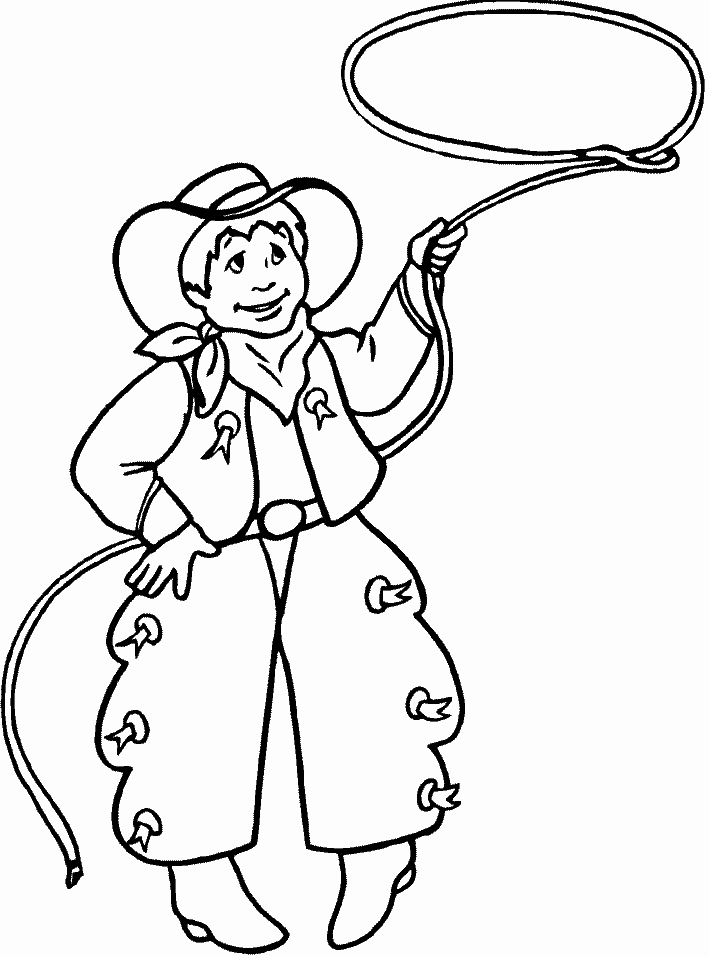 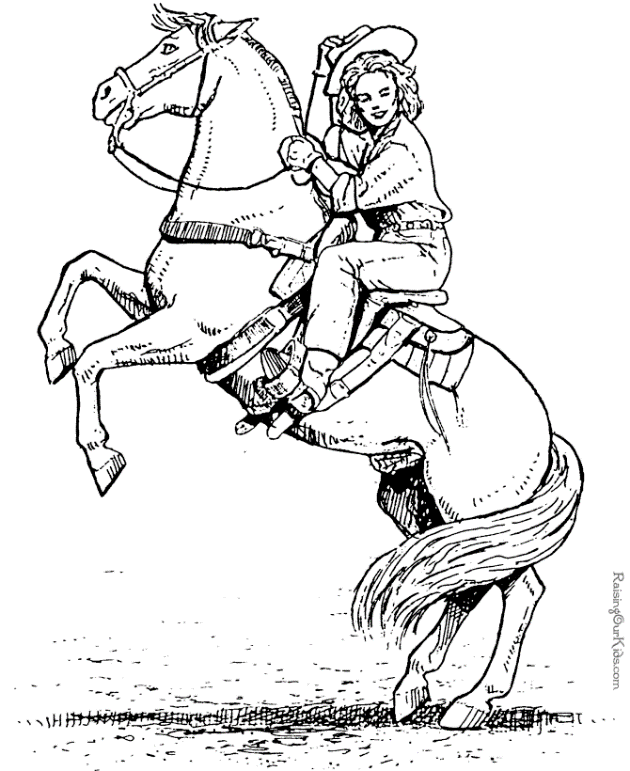 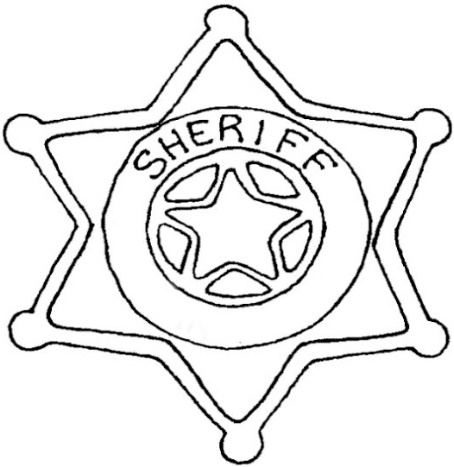 